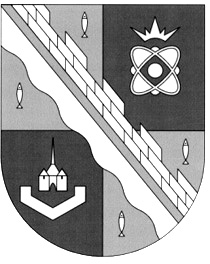 администрация МУНИЦИПАЛЬНОГО ОБРАЗОВАНИЯ                                        СОСНОВОБОРСКИЙ ГОРОДСКОЙ ОКРУГ  ЛЕНИНГРАДСКОЙ ОБЛАСТИпостановлениеот 21/03/2017 № 684О внесении изменений в постановление администрации Сосновоборского городского округа  от 01.08.2016 № 1779 «Об утверждении порядка расчета, взимания и использования родительской платы за присмотр и уход за детьми и расходовании средств бюджетав муниципальных бюджетных дошкольных образовательных учреждениях, реализующих образовательную программу дошкольного образования»           В  соответствии  с  частью 34 статьи 2 , частью 4 статьи 65 Федерального закона «Об образовании в Российской Федерации» № 273-ФЗ от 29.12.2012 года,   Федеральным законом от 06.10.2003 № 131-ФЗ «Об общих принципах организации местного самоуправления в Российской Федерации», Санитарно-эпидемиологическими  правилами  и нормативами  СанПиН 2.4.1.3049-13 в целях упорядочения расходования муниципальных средств Сосновоборского городского округа,  администрация  Сосновоборского городского округа  п о с т а н о в л я е т:              1. Внести в Порядок  расчета, взимания и использования родительской платы за присмотр  и уход  за детьми и  расходовании средств бюджета в муниципальных бюджетных дошкольных образовательных учреждениях, реализующих образовательную программу  дошкольного образования (далее - Порядок) следующие изменения: 	 1.1 в пункте 2.5 таблицу №1 изложить в следующей редакции: 1.2. В пункте 5.3 таблицу № 2 изложить в следующей редакции:             2. Общему отделу администрации (Баскакова К.Л.) обнародовать настоящее    постановление на электронном сайте городской газеты «Маяк».              3. Пресс-центру администрации (Арибжанов Р.М.) разместить настоящее постановление на официальном сайте Сосновоборского городского округа.              4. Настоящее постановление вступает в силу со дня официального   обнародования.             5. Контроль  за  исполнением настоящего постановления возложить на заместителя главы администрации по безопасности и организационным вопросам                    Калюжного А.В.Глава администрацииСосновоборского городского округа                                                             В.Б.Садовский (КО) Исп. Крутелева Е.Л.(881369) 2-97-49; ЛЕСОГЛАСОВАНО: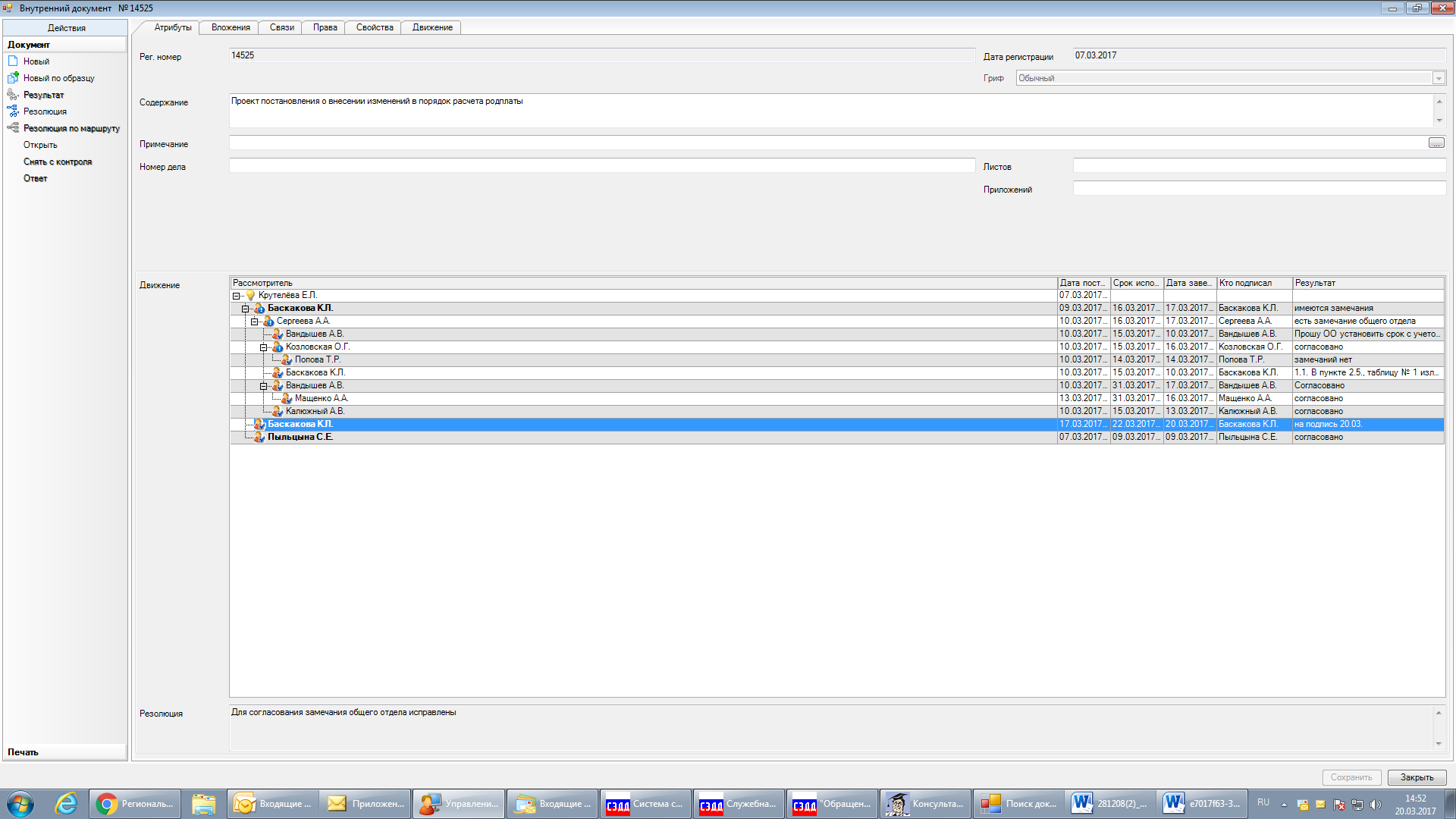 Рассылка:                                                                                                                                                      Общ. Отдел, КО,                                                                                                                              КФ,  Пресс-центр,Х1 , Коэффициент ,учитывающий возраст воспитанников Х1 , Коэффициент ,учитывающий возраст воспитанников 1Независимо от возраста ребенкаХ2,  Коэффициент ,учитывающий режим работы учрежденийХ2,  Коэффициент ,учитывающий режим работы учреждений1,4При 7-дневном режиме  работы1,2При 6-дневном режиме  работы1При 5-дневном режиме  работыХ3, Коэффициент ,учитывающий режим пребывания воспитанниковХ3, Коэффициент ,учитывающий режим пребывания воспитанников0,4Для воспитанников, посещающих группы с режимом кратковременного дня пребывания (3-5 часов)0,8Для воспитанников, посещающих группы с режимом сокращенного дня пребывания (8-10,0 часов)0,95Для воспитанников, посещающих группы с  режимом  полного дня пребывания (10,5 -12 часов)1,0Для воспитанников, посещающих группы с режимом продленного дня пребывания (13-14 часов) и круглосуточного пребывания детей (24 часа)Кно,  Коэффициент, учитывающий необходимость приобретения продуктов питания в дни незапланированного отсутствия детейКно,  Коэффициент, учитывающий необходимость приобретения продуктов питания в дни незапланированного отсутствия детей1,1-1,16Независимо от возраста ребенка    КВРСтатьи расходов  КОСГУ Бюджетные средства КВФО 4 КВФО 5Родительская плата КВФО 2111211Заработная плата, НДФЛ112212,290,262Иные выплаты персоналу учреждений ,за исключением фонда оплаты труда,возмещение входящего медосмотра сотруднику, командировочные расходы (суточные, проезд, проживание)119213,262Взносы по обязательному социальному страхованию на выплаты по оплате труда работников и иные выплаты работникам учреждений, НДФЛ с больничных листов244221Услуги местной телефонной связь+радиоточки Аренда а/я почтовых244221ИНТЕРНЕТУслуги местной телефонной связи связь МГ и МН244221Электронный документооборотМаркированные конверты244222Транспортные расходыТранспортные расходы 244223Коммунальные услуги (оплата тепловой энергии ,оплата электроэнергии, оплата водоснабжения)244225Вывоз и размещение ТБО244225Дезинсекция, акарицидная обработка и барьерная дератизация, дезинфекцияПоверка весов244225Установка противопожарных дверей, противопожарная (огнезащитная) обработкаПоверка средств измерений244225Заправка картриджейЗаправка картриджей244225Обслуживание технологического оборудованияОбслуживание медицинской техники244225Обслуживание и ремонт компьютерной техники и учебного оборудования (интерактивных досок и др.)244225Обслуживание технического оборудования (зданий)244225Испытание пожарных  лестниц ограждений и спортивного оборудования244225Проверка внутренних пожарных кранов244225Перезарядка огнетушителей244225Обслуживание и поверка счетчиков УУТЭ244225Благоустройство территории, удаление сухостойных деревьев и опиловка сухих или разросшихся веток244226 Услуги охраны объезд территории, КТСЛабораторные исследования ФГБУЗ «ЦГиЭ№38»ФМБА России;   медицинское обследование детей  и сотрудников244226 Проектно-изыскательские работы, топосъемка, паспорт опасных отходов, определение категории опасного объекта и т.д.При наличии «живого уголка» (минизоопарка): Лабораторные исследования и ветеринарные услуги244226 Пожарная сигнализация ТО и обслуживаниеГигиеническое обучение сотрудников и обучение по технике безопасности, повышение квалификации244226 Услуги медсестры бассейна244226  Обслуживание программного обеспечения 244226 Услуги нотариуса244226 Обслуживание домофонаОбслуживание домофона244226 Утилизация ламп244226 медосмотр сотрудников)244226 Электронные ключи 244226 Подписка текущаяПодписка текущая244310Учебные расходы  : мебель для обеспечения учебного процесса : столы,стулья,стеллажи для пособий ,книжные шкафы  Компьтерная техника : интерактивные доски,ноутбуки,интерактивные столы ,наглядные пособия музыкальные инструменты Для обеспечения  режима дня: мебель: кровати, горшечницы, полоте-нечницы, шкафы для раздевания , мебель офисная, медицинская,компьютерная  и офисная техника 244Технологическое оборудованиеБытовая техника  : пылесосы, фены, утюги, швейная машина, кухонная техника и т.д.244Спортивное оборудование, тренажеры, уличное оборудованиеСпортивное оборудование, тренажеры, уличное оборудование для прогулочных площадок244340Учебные расходы: игрушки, расходные материалы для детского творчества, Бланки, немаркированные конверты, канцтовары, картриджи,расходные материалы244340Продукты питанияПродукты питания244340Вода питьеваяВода питьевая244340Медикаменты и дезинфицирующие средства244340Мягкий инвентарь ,ткань, занавески, тюль, постельные принадлежности, постельное и столовое белье ,полотенца спецодежда сотрудников, пеленки и т.д.244340Посуда столовая и кухонная,  столовые и кухонные принадлежности и инвентарь244340Моющие средства,  хозяйственные материалы и хозяйственный инвентарь,  гигиенические средства244340Сантехника и сантехнические принадлежности244340Песок в песочницыПри наличии «живого уголка» (минизоопарка): корма для животных, ветеринарные препараты, средства и инвентарь для ухода за животными831290Исполнение судебных актов Российской Федерации и мировых соглашений по возмещению вреда, причиненного в результате незаконных действий (бездействия) в результате деятельности учреждений851290Уплата налога на имущество учреждений  и земельного налога852290,213Уплата прочих налогов, сборов и недоимки по налогам госпошлина ( в том числе  уплата госпошлины учреждением-ответчиком по решению суда)853290Уплата иных платежей, штрафы, пени 